Publicado en  el 02/02/2017 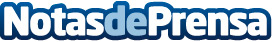 Nioh, un Dark Souls con samuráisla saga Dark Souls es uno de los más influyentes e importantes de la historia del género. Ahora incluyen como novedad en los personajes: samuráisDatos de contacto:Nota de prensa publicada en: https://www.notasdeprensa.es/nioh-un-dark-souls-con-samurais_1 Categorias: Sociedad Juegos Ocio para niños Innovación Tecnológica http://www.notasdeprensa.es